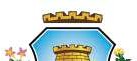 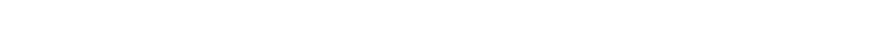 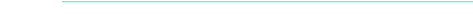 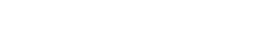 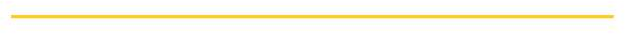 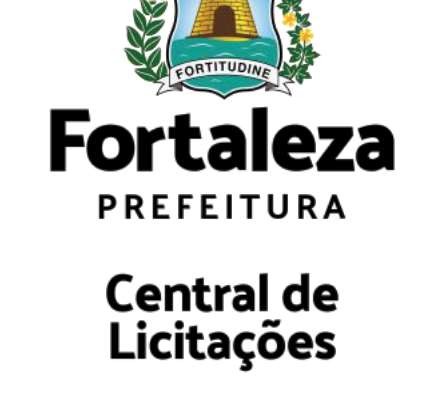 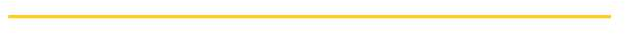 EDITAL Nº 9373 | PROCESSO ADM. Nº P349183/2023CHAMAMENTO PÚBLICO CEL Nº 018/2023	EDITAL PARA AS ARTES LEI PAULO GUSTAVOANEXO XV - DECLARAÇÃO DE NÃO EMPREGABILIDADE DE MENORESEu	,natural de			, estado civil	, data de nascimento	_, profissão			, residente e domiciliada na			CEP		, Cidade		, Estado		, portador da carteira de identidade nº	Orgão Expedidor 	 CPF:	,proponente do Projeto	Linguagem   	Categoria	DECLARO, para fins do disposto no inciso V do art. 27 da Lei n° 8.666, de 21 de junho de 1993, acrescido pela nº 9.854, de 27 de outubro de 1999, que não emprega menor de 18 anos em trabalho noturno, perigoso ou insalubre e não emprega menor de 16 anos, exceto na condição de aprendiz. 	,	de	de  	Local, data e anoAssinatura do (a/e) proponente ou representante legal